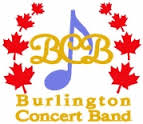 EXECUTIVE MEETINGDate: Thursday, February 17, 2022 Time: 7:30 P.M. Location: Online, via Zoom I apologize in advance as these will be incomplete minutes as I did not join the meeting until 8:10 pm after the meeting was already in progress and I have not received the audio recording for this meeting.Present when I logged on: Steven, Jeff, Dan, Jane, Sherrie, Laura, Joanne, Kamara, and JaneThere was a discussion on the band logo given by Lisa.It was stated that there was not a full band yet, so it was felt that the executive send out the ideas via Notations. The membership will be informed that there will be a vote. We can wait until the end of March or at the AGM to allow this to happen.Directive:	Steve to coordinate with Gordon about putting the options on Notations.
A discussion on utilizing Facebook advertising for the joint concert followed. Lisa stated that it could possibly attract a larger audience for this concert.  It was mentioned that Gordon has the email list of previous attendees which can be used, but Lisa mentioned that BCB can reach more people using FB’s paid advertising. There was a reminder that any advertising will have to be okayed by the Canadian Warplane Heritage Museum prior to being used.Motion:To Allow $100 to be used on Facebook Advertising.1st:	Lisa2nd:	DanPassedLisa then left the meeting as she had other commitments.3. ReportsI) Treasurer	Jane reported that she has not been able to get the current statements, however the band did 	receive a donation for $1.73 from Canadahelps. Otherwise, there are no changes.II) Director of MusicJoanne inform everyone that there was a new version of Triumph which contains rehearsal marks Otherwise, the repertoire for the Butterfly Release has been forwarded to the Programming Committee for discussion. Finally, Joanne is still waiting for one piece from Laura for the May concert, so until then she will be reviewing music still in the folders.4. New Business / Other Business (as per Forum Discussion)I) Continuing practice at the music center - March 1st, 2022 - anticipating elimination of vaccine certificates and city screening - do we want to continue sign-up, for contact tracing?The Music Centre can currently hold up to 126 people in the rehearsal hall.  Vaccine certificated are still required as well as face masks and social distancing.  The band will follow all directives from the city, but the rules may change in March.II) Executive Meeting TimesThe question was asked if we should keep the status quo. Laura sated that the meting were changed to accommodate Zoltan. It was suggested that meeting dates be alternated with the understanding that not everyone will be able to attend all meetings. Therefore the meetings will be on Wednesday for March and May, and on Thursday for April and June.  It will be up to the new incoming executive to determine their meeting dates after the AGM.5. 2021/2022/2023 SeasonI) Spring 2022	a) date and time - Sunday, May 29th 2022 7:00 p.m.	 b) location - Canadian Warplane Heritage Museum	c) Financial - DVO and BCB contributionsThe cost for the rental for the hall is $4000.  DVO share of this cost is $2500.  The remainder $1500 will be cover the cost, whether through the general account or through sponsorship.Motion:To allow Steve to make the deposit for the CWHM on the behalf of the BCB for the May Concert.1st:	Paula-Ann2nd:	JeffPassed	d) Tickets - paid tickets - $15/per or 4/$50 set up CanadahelpsJeff stated that DVO is okay with with using tickets for this concert.  They will let us decide on the ticket price.	e) Tickets - at the door - Square mobile payments? There will be tickets sold at the door. A discussion ensued about whether there should be a mobile payment utilized as well as cash. Directives:	That Jane set up Canadahelps to sell ticket for the joint concert.	That the band move forward with wireless payment for tickets for the May Concert.	 f) fundraising/advertising It was agreed upon that any proceeds from the concert be divided with BCB and DVO both receiving 40% and the charity receiving 20%.Motion:That BCB will match the funds from the DVO for the May Concert’s expenses ($2500).1st:	Jane2nd:	Paula-AnnPassed	i) poster - Gord to contact AllegraII) BFOSCR butterfly release	a) Sunday, June 26, 2022. 10:30 a.m., Hidden Valley Park Kamara discussed the upcoming event with the understanding that it is still in the planning stages. It was decided that band members bring their own chairs and stand for this event.III) Sound of music 2022	a) parade Paula-Ann stated that currently the city is planning for this years SOM to go on.  Steve said he has not heard anything yet, but will inform the executive when he does.	b) streetfest 		See above.IV) Concert in the park	a) application submitted, waiting for confirmation V) Appleby streefest	a) September? 		Steve has not heard anything on this subject.VI) Christmas concert 2022	a) Sherrie Kerr (contact)	b) Port Nelson United 	c) Friday, December 2, 2022	d) guests?		This is still in the early planning stages.	e) tickets? 		See aboveVII) Valentines 2023	a) theme? location? 		To be determined at a later date.6. Next meeting	To be held on Wednesday, March 16 at 7:30pm via Zoom7. Motion to AdjournMotion:To adjourn the meeting at 9:22 pm1st:	Paula-Ann2nd:	SherriePassed